Караваевский вестникИнформационный бюллетеньучредители: Совет депутатов  и администрация Караваевского сельского поселенияКостромского муниципального района Костромской областиСодержание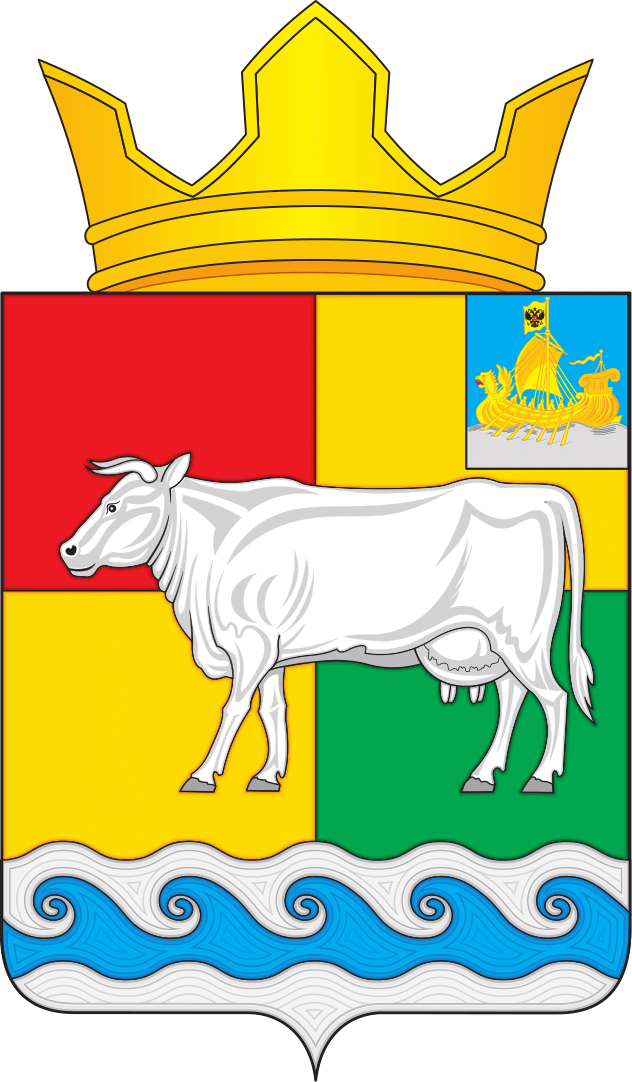 СОВЕТ ДЕПУТАТОВ КАРАВАЕВСКОГО СЕЛЬСКОГО ПОСЕЛЕНИЯКОСТРОМСКОГО МУНИЦИПАЛЬНОГО РАЙОНА КОСТРОМСКОЙ ОБЛАСТИР Е Ш Е Н И Е«  13  »  ноября   2020 года  №  28-3                                                          п.  КараваевоОб установлении размера стоимости  имущества, находящегося в муниципальной собственности и подлежащего учету в реестре  муниципального имущества Караваевского сельского поселения Костромского муниципального района Костромской области	В соответствии со статьями 35, 51 Федерального закона от 06.10.2003 N 131-ФЗ "Об общих принципах организации местного самоуправления в Российской Федерации", пунктом 2 Порядка ведения органами местного самоуправления реестров муниципального имущества, утвержденного приказом Минэкономразвития РФ от 30.08.2011 N 424, руководствуясь Уставом муниципального образования Караваевского сельского поселения Костромского муниципального района Костромской области, Совет депутатов РЕШИЛ:	1. Установить размер стоимости  имущества, находящегося в муниципальной собственности и подлежащего учету в реестре муниципального имущества Караваевского сельского поселения Костромского муниципального района Костромской области:	1) движимое имущество, стоимость которого превышает 100 000 (сто тысяч) рублей 00 копеек;	2) иное имущество, не относящееся к недвижимым и движимым вещам, стоимость которого превышает 100 000 (сто тысяч) рублей 00 копеек;	2. Настоящее решение вступает в силу со дня его официального опубликования в информационном бюллетене  «Караваевский вестник».Заместитель председателя Совета депутатовКараваевского сельского поселения                                                                М.Ю. Чистяков***СОВЕТ ДЕПУТАТОВ КАРАВАЕВСКОГО СЕЛЬСКОГО ПОСЕЛЕНИЯКОСТРОМСКОГО МУНИЦИПАЛЬНОГО РАЙОНАКОСТРОМСКОЙ ОБЛАСТИР Е Ш Е Н И Е 13 ноября  2020 г.  № 27-3                                                                                     п. КараваевоОб установлении земельного налога на территории Караваевского сельского поселенияКостромского муниципального района Костромской области	В соответствии с главой 31 Налогового кодекса Российской Федерации, руководствуясь  пунктом 1 статьи 14 Федерального закона от 06.10.2003 N 131-ФЗ "Об общих принципах организации местного самоуправления в Российской Федерации», Уставом муниципального образования Караваевское сельское поселение Костромского муниципального района Костромской области, Совет депутатов РЕШИЛ:1. Установить и ввести в действие земельный налог, обязательный к уплате на территории Караваевского сельского поселения Костромского муниципального района Костромской области.	2. Налоговые ставки, применяемые на территории Караваевского сельского поселения  Костромского муниципального района Костромской области, устанавливаются в следующих размерах:а) 0,3 процента в отношении земельных участков: 	 -отнесенных к землям сельскохозяйственного назначения или к землям в составе зон сельскохозяйственного использования в населенных пунктах и используемых для сельскохозяйственного производства;  -занятых жилищным фондом и объектами инженерной инфраструктуры жилищно-коммунального комплекса (за исключением доли в праве на земельный участок, приходящейся на объект, не относящийся к жилищному фонду и к объектам инженерной инфраструктуры жилищно-коммунального комплекса) или приобретенных (предоставленных) для жилищного строительства (за исключением земельных участков, приобретенных (предоставленных) для индивидуального жилищного строительства, используемых в предпринимательской деятельности); 	 -не используемых в предпринимательской деятельности, приобретенных (предоставленных) для ведения личного подсобного хозяйства, садоводства или огородничества, а также земельных участков общего назначения, предусмотренных Федеральным законом от 29 июля 2017 года N 217-ФЗ "О ведении гражданами садоводства и огородничества для собственных нужд и о внесении изменений в отдельные законодательные акты Российской Федерации;- ограниченных в обороте в соответствии с законодательством Российской Федерации, предоставленных для обеспечения обороны, безопасности и таможенных нужд;б) 1 процент в отношении земельных участков, приобретенных   (предоставленных) для строительства и (или) эксплуатации гаражных боксов гаражным кооперативам и (или) гражданам, и отнесенных к землям промышленности, энергетики, транспорта, связи, радиовещания, телевидения, информатики, земель для обеспечения космической деятельности, земель обороны, безопасности и земель иного специального назначения.в) 1,5 процента в отношении прочих земельных участков.3. В соответствии с полномочиями, предоставленными пунктом 2 статьи 387 Налогового кодекса Российской Федерации освободить от уплаты земельного налога:-участников и инвалидов Великой отечественной войны;-участников  боевых действий;-физических лиц, подвергшихся воздействию радиации вследствие катастрофы на Чернобыльской АЭС;-медицинские организации, осуществляющие оказание первичной врачебной медико-санитарной  помощи по территориально-участковому принципу, предусматривающему формирование групп  обслуживаемого населения по месту жительства, месту работы  или учебы  в определённых организациях;- органы местного самоуправления  в отношении земельных участков, непосредственно используемых органами местного самоуправления для решения вопросов местного значения и исполнения отдельных государственных полномочий;- муниципальные учреждения культуры Караваевского сельского поселения в отношении земельных участков, непосредственно используемых для выполнения возложенных на эти учреждения функций.4. Опубликовать настоящее решение в информационном бюллетене «Караваевский вестник»	5. Признать утратившим силу решение Совета депутатов Караваевского сельского поселения Костромского муниципального района Костромской области от 14  декабря  2011г. №47 «Об установлении земельного налога на территории Караваевского сельского поселения» (с изменениями от 30 мая 2014 года,27 ноября 2014года, 29 ноября 2018 года, 20 ноября 2019 года, 3 июня 2020г.).	6. Настоящее решение вступает в силу с 1 января 2021 года, но не ранее чем по истечении одного месяца со дня его официального опубликования.Заместитель председателя Совета депутатовКараваевского сельского поселения                                                                М.Ю. Чистяков***СОВЕТ ДЕПУТАТОВ КАРАВАЕВСКОГО СЕЛЬСКОГО ПОСЕЛЕНИЯКОСТРОМСКОГО МУНИЦИПАЛЬНОГО РАЙОНА КОСТРОМСКОЙ ОБЛАСТИР Е Ш Е Н И Е«13» ноября 2020 г. № 29-3                                                                                     п. КараваевоО назначении публичных слушаний по проекту бюджета Караваевского сельского поселения на 2021 год и на плановый период 2022 и 2023 годовРассмотрев представленный администрацией Караваевского сельского поселения проект бюджета на 2021 год и на плановый период 2022 и 2023 годов, в целях информирования населения Караваевского сельского поселения в соответствии со статьей 28 Федерального закона от 06.10.2003 года №131-ФЗ «Об общих принципах организации местного самоуправления в Российской Федерации», Положением о порядке организации и проведения публичных слушаний в Караваевском сельском поселении, утвержденным решением Совета депутатов от 14.06.2006г. №25, руководствуясь статьей 53 Устава муниципального образования Караваевское сельское поселение Костромского муниципального района Костромской области, Совет депутатов РЕШИЛ:1. Назначить публичные слушания по проекту бюджета Караваевского сельского поселения на 2021 год и на плановый период 2022 и 2023 годов.2. Провести публичные слушания по проекту бюджета Караваевского сельского поселения на 2021 год и на плановый период 2022 и 2023 годов 02 декабря 2020 года в 14.00 часов в МКУК ЦНК «Традиция» Караваевского сельского поселения Костромского муниципального района Костромской области по адресу: п. Караваево, ул. Штеймана, д. 1а.3. Сформировать организационный комитет по подготовке и проведению публичных слушаний по вопросу проекта бюджета Караваевского сельского поселения на 2021 год и на плановый период 2022 и 2023 годов согласно приложению.4. Оргкомитету до 26 ноября 2020 года обобщить поступившие предложения по проекту  бюджета Караваевского сельского поселения на 2021 год и на плановый период 2022 и 2023 годов.5. Итоговый протокол по проведению публичных слушаний по проекту бюджета Караваевского сельского поселения на 2021 год и на плановый период 2022 и 2023 годов опубликовать  в информационном бюллетене «Караваевский вестник». 6. Назначить ответственным за подготовку и проведение публичных слушаний депутата Совета депутатов, члена комиссии  член комиссии  по экономике, социальной и молодежной политике Баранова А.А.7. Настоящее решение подлежит обязательному опубликованию в информационном бюллетене «Караваевский вестник» и вступает в силу со дня его опубликования.Заместитель Председателя Совета депутатов Караваевского сельского поселения                                                               М.Ю. ЧистяковПриложениек решению Совета депутатовКараваевского сельского поселенияот «13» ноября 2020г.  №29-3С О С Т А Ворганизационного комитета по проведениюпубличных слушаний по проекту бюджетаКараваевского сельского поселения на 2021 год и на плановый период 2022 и 2023 годов.Сопин В.В.                - депутат, член комиссии  по бюджету и местным                                             налогам, председатель оргкомитета;Березовский Г.С.        - депутат, член комиссии  по законодательству,                                            регламенту и депутатской этике;                                                                Маклакова И.А.         –главный специалист, экономист.***ПРОЕКТСОВЕТ ДЕПУТАТОВ КАРАВАЕВСКОГО СЕЛЬСКОГО ПОСЕЛЕНИЯКОСТРОМСКОГО МУНИЦИПАЛЬНОГО РАЙОНА КОСТРОМСКОЙ ОБЛАСТИР Е Ш Е Н И Е«    » ____________ года  №                                                                             п. КараваевоО бюджете Караваевского сельского поселения Костромского муниципального района Костромской области на 2021 год и на плановый период 2022 и 2023 годовРассмотрев представленный администрацией Караваевского сельского поселения Костромского муниципального района Костромской области проект решения Совета депутатов «О бюджете Караваевского сельского поселения Костромского муниципального района Костромской области на 2021 год и на плановый период 2022 и 2023 годов», Совет депутатов  Караваевского сельского поселения РЕШИЛ:1. Утвердить бюджет Караваевского сельского поселения Костромского муниципального района Костромской области (далее по тексту решения – бюджет поселения) на 2021 год по доходам в сумме 46158990,00 рублей, в том числе по собственным доходам в сумме 45550943,00 рубля, по безвозмездным поступлениям от других бюджетов бюджетной системы Российской Федерации в сумме 608047,00 рублей, по расходам в сумме 50714684,00 рубля, с превышением расходов над доходами (дефицит бюджета) – 4555694,00 рубля.2. Утвердить основные характеристики бюджета поселения на 2022 и 2023 год:1) прогнозируемый общий объем доходов на 2022 год в сумме 47366039,00 рублей, в том числе по собственным доходам в сумме 46717737,00 рублей, объем безвозмездных поступлений от других бюджетов бюджетной системы Российской Федерации в сумме 648302,00 рубля.2) общий объем расходов бюджета поселения на 2022 год в сумме 48747380,00 рублей и на 2023 год в сумме 49235458,00 рублей.3) дефицит бюджета поселения на 2022 год в сумме 1122901,00 рубль и на 2023 год 1132196,00 рублей. 3. Утвердить объем поступлений доходов в бюджет Караваевского сельского поселения:1) на 2021 год согласно приложению № 1 к настоящему Решению.2) на плановый период 2022 и 2023 годов согласно приложению № 2 к настоящему Решению.4. Установить Администрацию Караваевского сельского поселения Костромского муниципального района Костромской области главным администратором поступлений в бюджет на 2021 год и на плановый период 2022 и 2023 годов осуществляющим в пределах возложенных на него полномочий в соответствии с законодательством Российской Федерации контроль за правильностью начисления, полнотой и своевременностью уплаты, начисление, учет, взыскание и принятие решений о возврате (зачете) излишне уплаченных (взысканных) платежей, пеней и штрафов по ним, уточнение невыясненных платежей, являющихся доходами бюджета, имеющим право осуществлять уточнения доходных источников в процессе исполнения бюджета в течение года.5. Утвердить перечень главных администраторов доходов бюджета Караваевского сельского поселения и закрепляемые за ними виды (подвиды) доходов бюджета, согласно  Приложению 3 к настоящему Решению 6. Утвердить перечень источников финансирования дефицита бюджета поселения, закрепленных за главным администратором «Администрация Караваевского сельского поселения Костромского муниципального района Костромской области», согласно приложению № 4 к настоящему Решению.     7. Установить, что остатки средств местного бюджета на начало текущего финансового года в полном объеме направляются на покрытие временных кассовых разрывов и на увеличение бюджетных ассигнований на оплату заключенных от имени муниципального образования муниципальных контрактов на поставку товаров, выполнение работ, оказание услуг, подлежавших в соответствии с условиями этих муниципальных контрактов оплате в отчетном финансовом году, в объеме,  не  превышающем сумму остатка неиспользованных бюджетных ассигнований на указанные цели.8. Предоставить право администрации Караваевского сельского поселения Костромского муниципального района Костромской области в случае изменения в 2021 году и плановом периоде на 2022-2023 годы бюджетной классификации доходов бюджетов Российской Федерации, состава и (или) функций муниципальных органов исполнительной власти Караваевского сельского поселения Костромского муниципального района Костромской области вносить соответствующие изменения в перечень, закрепленных за ней кодов классификации доходов бюджетов Российской Федерации или классификации источников финансирования дефицита местного бюджета с последующим внесением изменений в настоящее Решение.9. Установить, что муниципальные казенные учреждения вправе использовать на обеспечение своей деятельности средства, полученные ими от оказания платных услуг, безвозмездные поступления от физических и юридических лиц и иные средства от приносящей доход деятельности. Установить, что средства, полученные от оказания платных услуг муниципальными казенными учреждениями, финансируемыми из бюджета поселения на основании бюджетных смет, учитываются на лицевых счетах, открытых им в Управлении Федерального казначейства по Костромской области и расходуются ими в соответствии с соглашениями и сметами доходов и расходов, утвержденными в порядке, определяемом главным распорядителем бюджетных средств, в пределах остатков на их лицевых счетах, если иное не предусмотрено законодательством. Средства, полученные от оказания платных услуг, не могут направляться муниципальными казенными учреждениями, финансируемыми из бюджета поселения на основании бюджетных смет, на создание других организаций, покупку ценных бумаг и размещаться на депозиты в кредитных организациях. Средства, поступающие во временное распоряжение муниципальных казенных учреждений в соответствии с законодательными и иными нормативными правовыми актами Российской Федерации, Костромской области учитываются на лицевых счетах, открытых им в Управлении Федерального казначейства по Костромской области, в порядке, установленном Федеральным казначейством.10. Установить размер резервного фонда администрации Караваевского сельского поселения  Костромского муниципального района Костромской области на 2021 год в сумме 100000 рублей, на 2022 год в размере 100000 рублей, на 2023 год в размере 100000 рублей.11. Утвердить ведомственную структуру, распределение бюджетных ассигнований по разделам, подразделам, целевым статьям и видам расходов классификации расходов бюджетов Российской Федерации бюджета Караваевского сельского поселения:1) на 2021 год, согласно приложению № 5 к настоящему Решению.2) на плановый период 2022 и 2023 годов согласно приложению № 6 к настоящему Решению.     Предоставить администрации Караваевского сельского поселения  Костромского муниципального района Костромской области право утверждать распределение ассигнований из бюджета поселения по получателям бюджетных средств по разделам, подразделам, целевым статьям и видам расходов классификации бюджета.12. Утвердить следующий перечень расходов бюджета поселения на 2021 год и на плановый период 2022 и 2023 годов, подлежащих финансированию в первоочередном порядке:        - заработная плата с начислениями на нее;        - расходы за потребленную электроэнергию и другие коммунальные услуги.13. Утвердить объем бюджетных ассигнований муниципального дорожного фонда на 2021 год в размере 657300,00 рублей, на 2022 год в размере 683660,00 рублей, на 2023 год в размере 707420,00 рублей.14. Утвердить общий объем бюджетных ассигнований, направляемых на исполнение публичных нормативных обязательств на 2021 год в сумме 164938,00 рублей, на 2022 год в сумме 164938,00 рублей, на 2023 год в сумме 164938,00 рублей.15. Утвердить межбюджетные трансферты, передаваемые бюджету Костромского муниципального района из бюджета Караваевского сельского поселения, на осуществление части полномочий по решению вопросов местного значения, в соответствии с заключенными соглашениями на 2021 год в сумме 66823,00 рубля.16.  Утвердить межбюджетные трансферты, передаваемые бюджету Костромского муниципального района из бюджета Караваевского сельского поселения, на осуществление части полномочий по решению вопросов местного значения, в соответствии с заключенными соглашениями на 2022 год в сумме 66823,00 рубля, на 2023 год в сумме 66823,00 рубля.17. Установить распределение бюджетных ассигнований на реализацию муниципальных программ Караваевского сельского поселения Костромского муниципального района Костромской области на 2021 год в сумме 35288093,00 рубля, на 2022 год  в сумме 35186401,00 рубль, на 2023 год в сумме 35680181,00 рубль, согласно приложению №9 к настоящему Решению.18. Установить процент авансовых платежей по договорам (муниципальным контрактам), заключаемым муниципальным заказчиком для муниципальных нужд на поставку товаров, выполнение работ, оказание услуг:         -в размере 100 процентов по договорам (муниципальным контрактам) о предоставлении услуг связи, о подписке на печатные издания и об их приобретении, о приобретении горюче-смазочных материалов, об обучении на семинарах и на курсах повышения квалификации, оргвзносам, по договорам обязательного страхования гражданской ответственности владельцев транспортных средств, услуги виртуального хостинга;          - в размере 30 процентов суммы договора (муниципального контракта) по остальным  договорам (муниципальным контрактам).19. Утвердить источники финансирования дефицита бюджета Караваевского сельского поселения 1) на 2021 год согласно приложению № 7 к настоящему Решению.2) на плановый период 2022 и 2023 годов согласно приложению № 8 к настоящему Решению.20. Установить, что сводная бюджетная роспись по расходам утверждается в соответствии с положением «О бюджетном процессе в Караваевском сельском поселении Костромского муниципального района Костромской области».21. Нормативно-правовые акты Караваевского сельского поселения Костромского муниципального района Костромской области, не обеспеченные источниками финансирования в бюджете поселения на 2021 год, не подлежат исполнению в 2021 году.Законодательные и иные нормативные правовые акты, влекущие дополнительные расходы за счет средств поселения на 2021 год во исполнение федеральных и областных законов (например, повышение заработной платы и др.), а также сокращение его доходной базы, реализуются и применяются только при наличии соответствующих источников дополнительных поступлений в бюджет поселения или при сокращении расходов по конкретным статьям бюджета поселения на 2021 год, а также после внесения соответствующих изменений в бюджет поселения на 2021 год.22. Установить, что заключение и оплата органами местного самоуправления и казенными учреждениями, финансируемыми из бюджета поселения на основании бюджетных смет, договоров, исполнение которых осуществляется за счет средств бюджета поселения, производится в пределах, утвержденных им ассигнований из бюджета поселения и (или) лимитов бюджетных обязательств в соответствии с ведомственной, структурой расходов бюджета поселения и с учетом принятых и не исполненных обязательств.Принятые органами местного самоуправления и казенными учреждениями, финансируемыми из бюджета поселения обязательства, вытекающие из договоров, исполнение которых осуществляется за счет средств бюджета поселения, сверх установленных им ассигнований и (или) лимитов бюджетных обязательств, не подлежат оплате за счет средств бюджета поселения на 2021 год и на плановый период 2022 и 2023 годов.23. Администрация Караваевского сельского поселения Костромского муниципального района Костромской области в процессе кассового исполнения бюджета поселения имеет право приостанавливать оплату расходов казенных учреждений, нарушающих установленный администрацией Караваевского сельского поселения порядок учета обязательств.24. Кассовое обслуживание исполнения местного бюджета осуществляется в соответствии со статьей 215.1 Бюджетного кодекса Российской Федерации на счете администрации Караваевского сельского поселения Костромского муниципального района Костромской области (далее-единый счет бюджета), открытом в Управлении Федерального казначейства по Костромской области.Учет операций по исполнению местного бюджета на едином счете бюджета возлагается на  Управление Федерального казначейства по Костромской области на основе соглашений с использованием лицевых счетов получателей средств местного бюджета.25. Утвердить объем межбюджетных трансфертов, передаваемых бюджету Караваевского сельского поселения из других бюджетов бюджетной системы Российской Федерации в 2021 году в сумме 608047,00 рублей, в 2022 году 648302,00 рубля, в 2023 году 665600,00 рублей.26. Установить верхний предел муниципального долга Караваевского сельского поселения:1) по состоянию на 01.01.2022г. в сумме 0,00 руб., в том числе верхний предел долга по муниципальным гарантиям 0 руб.2) по состоянию на 01.01.2023г. в сумме 0,00 руб., в том числе верхний предел долга по муниципальным гарантиям 0 руб.3) по состоянию на 01.01.2024г. в сумме 0,00 руб., в том числе верхний предел долга по муниципальным гарантиям 0 руб.27. Установить предельный объем муниципального долга Караваевского сельского поселения на 2021 год в сумме  45550943,00 рубля, на 2022 год в сумме 46717737,00 рублей, на 2023 год в сумме 47810624,00 рубля.28.  Настоящее Решение вступает в силу с 1 января 2021 года.29. Опубликовать настоящее Решение в информационном бюллетене «Караваевский вестник».Заместитель Председателя Совета депутатов Караваевского сельского поселения                                                                  М.Ю. ЧистяковПриложение №1к решению Совета депутатовКараваевского сельского поселенияот  ______________2020г. №Приложение №2к решению Совета депутатовКараваевского сельского поселенияот  ______________2020г. №Приложение №3к решению Совета депутатовКараваевского сельского поселенияот  ______________2020г. №Перечень доходов бюджета поселения, закрепленных за главным администратором«Администрация Караваевского сельского поселенияКостромского муниципального района Костромской области»Приложение №4к решению Совета депутатовКараваевского сельского поселенияот  ______________2020г. №Перечень источников финансирования дефицита бюджета поселения,закрепленных за главным администратором«Администрация Караваевского сельского поселенияКостромского муниципального района Костромской области»Приложение №5к решению Совета депутатовКараваевского сельского поселенияот  ______________2020г. №Приложение №6к решению Совета депутатовКараваевского сельского поселенияот  ______________2020г. №Приложение №7к решению Совета депутатовКараваевского сельского поселенияот  ______________2020г. №Приложение №8к решению Совета депутатовКараваевского сельского поселенияот  ______________2020г. №Приложение №9к решению Совета депутатовКараваевского сельского поселенияот  ______________2020г. №Информационный бюллетень учрежден Советом депутатов и администрацией Караваевского сельского поселения.Тираж  2  экз.,   Адрес: Костромская область, Костромской  район, п. Караваево,  ул. Штеймана,  д.5Выходит    с 27  сентября 2006 года   № 27, 17 ноября  2020  годаБюллетень  выходит по мере необходимостиРешение Совета депутатов Караваевского сельского поселения Костромского муниципального района Костромской области от 13.11.2020 года № 28-3 «Об установлении размера стоимости  имущества, находящегося в муниципальной собственности и подлежащего учету в реестре  муниципального имущества Караваевского сельского поселения Костромского муниципального района Костромской области»…………………………………………………………………………………………………………1Решение Совета депутатов Караваевского сельского поселения Костромского муниципального района Костромской области от 13.11.2020 года № 27-3 «Об установлении земельного налогана территории Караваевского сельского поселения Костромского муниципального района Костромской области»……………………………………………………………………………...……………………….…2Решение Совета депутатов Караваевского сельского поселения Костромского муниципального района Костромской области от 13.11.2020 года № 29-3 «О назначении публичных слушаний по проекту бюджета Караваевского сельского поселения на 2021 год и на плановый период 2022 и 2023 годов»……………………………………………………………………………………………………………4Проект Решения Совета депутатов Караваевского сельского поселения Костромского муниципального района Костромской области «О бюджете Караваевского сельского поселения Костромского муниципального района Костромской области на 2021 год и на плановый период 2022 и 2023 годов»…………………………………………………………………………………………………………….5Решение Совета депутатов Караваевского сельского поселения Костромского муниципального района Костромской области от 13.11.2020 года № 28-3 «Об установлении размера стоимости  имущества, находящегося в муниципальной собственности и подлежащего учету в реестре  муниципального имущества Караваевского сельского поселения Костромского муниципального района Костромской области»…………………………………………………………………………………………………………1Решение Совета депутатов Караваевского сельского поселения Костромского муниципального района Костромской области от 13.11.2020 года № 27-3 «Об установлении земельного налогана территории Караваевского сельского поселения Костромского муниципального района Костромской области»……………………………………………………………………………...……………………….…2Решение Совета депутатов Караваевского сельского поселения Костромского муниципального района Костромской области от 13.11.2020 года № 29-3 «О назначении публичных слушаний по проекту бюджета Караваевского сельского поселения на 2021 год и на плановый период 2022 и 2023 годов»……………………………………………………………………………………………………………4Проект Решения Совета депутатов Караваевского сельского поселения Костромского муниципального района Костромской области «О бюджете Караваевского сельского поселения Костромского муниципального района Костромской области на 2021 год и на плановый период 2022 и 2023 годов»…………………………………………………………………………………………………………….5Решение Совета депутатов Караваевского сельского поселения Костромского муниципального района Костромской области от 13.11.2020 года № 28-3 «Об установлении размера стоимости  имущества, находящегося в муниципальной собственности и подлежащего учету в реестре  муниципального имущества Караваевского сельского поселения Костромского муниципального района Костромской области»…………………………………………………………………………………………………………1Решение Совета депутатов Караваевского сельского поселения Костромского муниципального района Костромской области от 13.11.2020 года № 27-3 «Об установлении земельного налогана территории Караваевского сельского поселения Костромского муниципального района Костромской области»……………………………………………………………………………...……………………….…2Решение Совета депутатов Караваевского сельского поселения Костромского муниципального района Костромской области от 13.11.2020 года № 29-3 «О назначении публичных слушаний по проекту бюджета Караваевского сельского поселения на 2021 год и на плановый период 2022 и 2023 годов»……………………………………………………………………………………………………………4Проект Решения Совета депутатов Караваевского сельского поселения Костромского муниципального района Костромской области «О бюджете Караваевского сельского поселения Костромского муниципального района Костромской области на 2021 год и на плановый период 2022 и 2023 годов»…………………………………………………………………………………………………………….5Решение Совета депутатов Караваевского сельского поселения Костромского муниципального района Костромской области от 13.11.2020 года № 28-3 «Об установлении размера стоимости  имущества, находящегося в муниципальной собственности и подлежащего учету в реестре  муниципального имущества Караваевского сельского поселения Костромского муниципального района Костромской области»…………………………………………………………………………………………………………1Решение Совета депутатов Караваевского сельского поселения Костромского муниципального района Костромской области от 13.11.2020 года № 27-3 «Об установлении земельного налогана территории Караваевского сельского поселения Костромского муниципального района Костромской области»……………………………………………………………………………...……………………….…2Решение Совета депутатов Караваевского сельского поселения Костромского муниципального района Костромской области от 13.11.2020 года № 29-3 «О назначении публичных слушаний по проекту бюджета Караваевского сельского поселения на 2021 год и на плановый период 2022 и 2023 годов»……………………………………………………………………………………………………………4Проект Решения Совета депутатов Караваевского сельского поселения Костромского муниципального района Костромской области «О бюджете Караваевского сельского поселения Костромского муниципального района Костромской области на 2021 год и на плановый период 2022 и 2023 годов»…………………………………………………………………………………………………………….5Решение Совета депутатов Караваевского сельского поселения Костромского муниципального района Костромской области от 13.11.2020 года № 28-3 «Об установлении размера стоимости  имущества, находящегося в муниципальной собственности и подлежащего учету в реестре  муниципального имущества Караваевского сельского поселения Костромского муниципального района Костромской области»…………………………………………………………………………………………………………1Решение Совета депутатов Караваевского сельского поселения Костромского муниципального района Костромской области от 13.11.2020 года № 27-3 «Об установлении земельного налогана территории Караваевского сельского поселения Костромского муниципального района Костромской области»……………………………………………………………………………...……………………….…2Решение Совета депутатов Караваевского сельского поселения Костромского муниципального района Костромской области от 13.11.2020 года № 29-3 «О назначении публичных слушаний по проекту бюджета Караваевского сельского поселения на 2021 год и на плановый период 2022 и 2023 годов»……………………………………………………………………………………………………………4Проект Решения Совета депутатов Караваевского сельского поселения Костромского муниципального района Костромской области «О бюджете Караваевского сельского поселения Костромского муниципального района Костромской области на 2021 год и на плановый период 2022 и 2023 годов»…………………………………………………………………………………………………………….5ОБЪЕМ ПОСТУПЛЕНИЙ ДОХОДОВ В БЮДЖЕТ КАРАВАЕВСКОГО СЕЛЬСКОГО ПОСЕЛЕНИЯ НА 2021 ГОД ОБЪЕМ ПОСТУПЛЕНИЙ ДОХОДОВ В БЮДЖЕТ КАРАВАЕВСКОГО СЕЛЬСКОГО ПОСЕЛЕНИЯ НА ПЛАНОВЫЙ ПЕРИОД 2022 и 2023 годов Код доходаНаименование показателей доходаПлан доходов на 2022 годПлан доходов на 2023 годКод доходаНаименование показателей доходаПлан доходов на 2022 годПлан доходов на 2023 годКод доходаНаименование показателей доходаПлан доходов на 2022 годПлан доходов на 2023 год1 01 02000 01 0000 110Налог на доходы физических лиц15208340158585671 01 02010 01 0000 110Налог на доходы физических лиц с доходов, источником которых является налоговый агент, за исключением доходов, в отношении которых исчисление и уплата налога осуществляются в соответствии со статьями 227, 227.1 и 228 Налогового кодекса Российской Федерации14432500152984501 01 02020 01 0000 110Налог на доходы физических лиц, полученных от осуществления деятельности физическими лицами, зарегистрированными в качестве индивидуальных предпринимателей, нотариусов, занимающихся частной практикой, адвокатов, учредивших адвокатские кабинеты и других лиц, занимающихся частной практикой в соответствии со статьей 227 Налогового кодекса Российской Федерации4636354914531 01 02030 01 0000 110Налог на доходы физических лиц с доходов, полученных физическими лицами в соответствии со статьей 228  Налогового кодекса Российской Федерации262273157361 01 02040 01 0000 110Налог на доходы физических лиц в виде фиксированных авансовых платежей с доходов, полученных физическими лицами, являющимися иностранными гражданами, осуществляющими трудовую деятельность по найму на основании патента в соответствии со статьей 227.1 Налогового кодекса Российской Федерации49932529281 03 00000 00 0000 000Налоги на товары (работы, услуги), реализуемые на территории Российской Федерации6836607074201 03 02231 01 0000 110Доходы от уплаты акцизов на дизельное топливо, подлежащие распределению между бюджетами субъектов Российской Федерации и местными бюджетами с учетом установленных дифференцированных нормативов отчислений в местные бюджеты (по нормативам, установленным Федеральным законом о федеральном бюджете в целях формирования дорожных фондов субъектов Российской Федерации)3142903275201 03 02241 01 0000 110Доходы от уплаты акцизов на моторные масла для дизельных и (или) карбюраторных (инжекторных) двигателей, подлежащие распределению между бюджетами субъектов Российской Федерации и местными бюджетами с учетом установленных дифференцированных нормативов отчислений в местные бюджеты (по нормативам, установленным Федеральным законом о федеральном бюджете в целях формирования дорожных фондов субъектов Российской Федерации)177018301 03 02251 01 0000 110Доходы от уплаты акцизов на автомобильный бензин, подлежащие распределению между бюджетами субъектов Российской Федерации и местными бюджетами с учетом установленных дифференцированных нормативов отчислений в местные бюджеты (по нормативам, установленным Федеральным законом о федеральном бюджете в целях формирования дорожных фондов субъектов Российской Федерации)4123704283501 03 02261 01 0000 110Доходы от уплаты акцизов на прямогонный бензин, подлежащие распределению между бюджетами субъектов Российской Федерации и местными бюджетами с учетом установленных дифференцированных нормативов отчислений в местные бюджеты (по нормативам, установленным Федеральным законом о федеральном бюджете в целях формирования дорожных фондов субъектов Российской Федерации)-44770-502801 05 00000 00 0000 000Налоги на совокупный доход605000064689001 05 01000 00 0000 110Налог, взимаемый в связи с применением упрощенной системы налогообложения355000039689001 05 01011 01 0000 110Налог, взимаемый с налогоплательщиков, выбравших в качестве объекта налогообложения  доходы230000025714001 05 01021 01 0000 110Налог, взимаемый с налогоплательщиков, выбравших в качестве объекта налогообложения доходы, уменьшенные на величину расходов (в том числе минимальный налог, зачисляемый в бюджеты субъектов Российской Федерации)125000013975001 05 03000 01 0000 110Единый сельскохозяйственный налог250000025000001 05 03010 01 0000 110Единый сельскохозяйственный налог250000025000001 06 00000 00 0000 000Налоги на имущество23366656233666561 06 01030 10 0000 110Налог на имущество физических лиц, взимаемый по ставкам, применяемым к объектам налогообложения, расположенным в границах сельских поселений161760016176001 06 06000 00 0000 110Земельный налог21749056217490561 06 06033 10 0000 110Земельный налог с организаций, обладающих земельным участком, расположенным в границах сельских поселений20974887209748871 06 06043 10 0000 110Земельный налог с физических лиц, обладающих земельным участком, расположенным в границах сельских поселений7741697741691 08 00000 00 0000 000Государственная пошлина100010001 08 04020 01 0000 110Государственная пошлина за совершение нотариальных действий должностными лицами органов местного самоуправления, уполномоченными в соответствии с законодательными актами Российской Федерации на совершение нотариальных действий100010001 11 00000 00 0000 000Доходы от использования имущества, находящегося в государственной и муниципальной собственности4430814430811 11 05000 00 0000 120Доходы, получаемые в виде арендной либо иной платы за передачу в возмездное пользование государственного и муниципального имущества (за исключением имущества бюджетных и автономных учреждений, а также имущества государственных и муниципальных унитарных предприятий, в том числе казенных)33081330811 11 05075 10 0000 120Доходы от сдачи в аренду имущества, составляющего казну сельских поселений  (за исключением земельных участков)33081330811 11 09045 10 0000 120Прочие поступления от использования имущества, находящегося в собственности сельских поселений (за исключением имущества муниципальных бюджетных и автономных учреждений, а также имущества муниципальных унитарных предприятий, в том числе казенных)4100004100001 13 00000 00 0000 000Доходы от оказания платных услуг и компенсации затрат государства9650009650001 13 01995 10 0000 130Прочие доходы от оказания платных услуг (работ) получателями средств бюджетов сельских поселений965000965000Итого собственных доходов:46717737478106242 02 00000 00 0000 000Безвозмездные поступления от других бюджетов бюджетной системы Российской Федерации6483026656002 02 20000 00 0000 150Субсидии бюджетам бюджетной системы Российской Федерации (межбюджетные субсидии)101000970002 02 29999 10 0000 150Прочие субсидии бюджетам сельских поселений101000970002 02 30000 00 0000 150Субвенции бюджетам бюджетной системы Российской Федерации5062005252002 02 30024 10 0000150Субвенции бюджетам сельских поселений на выполнение передаваемых полномочий субъектов Российской Федерации18900189002 02 35118 10 0000 150Субвенции бюджетам сельских поселений на  осуществление первичного воинского учета на территориях, где отсутствуют военные комиссариаты487300506300в т.ч. -из средств областного бюджета4873005063002 02 40000 00 0000 150Иные межбюджетные трансферты41102434002 02 40014 10 0000 150Межбюджетные трансферты, передаваемые бюджетам сельских поселений из бюджетов муниципальных районов на осуществление части полномочий по решению вопросов местного значения в соответствии с заключенными соглашениями4110243400Всего доходов:47366039,0048476224,00Наименование главного администратораКод главыИНН/КПП главного администратораКод бюджетной классификацииНаименование КБК12345Администрация Караваевского сельского поселения Костромского муниципального района Костромской области9994414010603/4414010011 08 04020 01 1000 110Государственная пошлина за совершение нотариальных действий должностными лицами органов местного самоуправления, уполномоченными в соответствии с законодательными актами Российской Федерации на совершение нотариальных действий9991 11 05025 10 0000 120Доходы, получаемые в виде арендной платы, а также средства от продажи права на заключение договоров аренды за земли, находящиеся в собственности сельских поселений (за исключением земельных участков муниципальных бюджетных и автономных учреждений)9991 11 05035 10 0000 120Доходы от сдачи в аренду имущества, находящегося в оперативном управлении органов управления сельских поселений и созданных ими учреждений (за исключением имущества муниципальных бюджетных и автономных учреждений)9991 11 05075 10 0000 120Доходы от сдачи в аренду имущества, составляющего казну сельских поселений (за исключением земельных участков)9991 11 09045 10 0000 120Прочие поступления от использования имущества, находящегося в собственности сельских поселений (за исключением имущества муниципальных бюджетных и автономных учреждений, а также имущества муниципальных унитарных предприятий, в том числе казенных)9991 13 01995 10 0000 130Прочие доходы от оказания платных услуг (работ) получателями средств бюджетов  сельских поселений9991 13 02995 10 0000 130Прочие доходы от компенсации затрат бюджетов сельских поселений9991 14 02053 10 0000 410Доходы от реализации иного имущества, находящегося в собственности сельских поселений (за исключением имущества муниципальных бюджетных и автономных учреждений, а также имущества муниципальных унитарных предприятий, в том числе казенных), в части реализации основных средств по указанному имуществу9991 14 02053 10 0000 440Доходы от реализации иного имущества, находящегося в собственности сельских  поселений (за исключением имущества муниципальных бюджетных и автономных учреждений, а также имущества муниципальных унитарных предприятий, в том числе казенных), в части реализации материальных запасов по указанному имуществу9991 14 06025 10 0000 430Доходы от продажи земельных участков, находящихся в собственности сельских поселений (за исключением земельных участков муниципальных бюджетных и автономных учреждений)9991 15 02050 10 0000 140Платежи, взимаемые органами местного самоуправления (организациями) сельских поселений за выполнение определенных функций9991 17 01050 10 0000 180Невыясненные поступления, зачисляемые в бюджеты  сельских поселений9991 17 05050 10 0000 180Прочие неналоговые доходы бюджетов сельских поселений9992 02 15001 10 0000 150Дотации бюджетам  сельских поселений на выравнивание бюджетной обеспеченности9992 02 15002 10 0000 150Дотации бюджетам сельских  поселений на поддержку мер по обеспечению сбалансированности бюджетов123459992 02 20216 10 0000 150Субсидии бюджетам сельских поселений на осуществление дорожной деятельности в отношении автомобильных дорог общего пользования, а также капитального ремонта и ремонта дворовых территорий многоквартирных домов, проездов к дворовым территориям многоквартирных домов населенных пунктов9992 02 25519 10 0000 150Субсидия бюджетам сельских поселений на поддержку отрасли культуры9992 02 25555 10 0000 150Субсидии бюджетам сельских поселений на реализацию программ формирования современной городской среды9992 02 25567 10 0000 150Субсидии бюджетам сельских поселений на обеспечение устойчивого развития сельских территорий9992 02 25576 10 0000 150Субсидии бюджетам сельских поселений на обеспечение комплексного развития сельских территорий9992 02 29999 10 0000 150Прочие субсидии бюджетам  сельских поселений9992 02 30024 10 0000 150Субвенции бюджетам сельских поселений на выполнение передаваемых полномочий субъектов Российской Федерации9992 02 35118 10 0000 150Субвенции бюджетам  сельских поселений на осуществление первичного воинского учета на территориях, где отсутствуют военные комиссариаты9992 02 39999 10 0000 150Прочие субвенции бюджетам сельских поселений9992 02 40014 10 0000 150Межбюджетные трансферты, передаваемые бюджетам  сельских поселений из бюджетов муниципальных районов на осуществление части полномочий по решению вопросов местного значения в соответствии с заключенными соглашениями9992 02 49999 10 0000 150Прочие межбюджетные трансферты, передаваемые бюджетам сельских поселений999203 05020 10 0000 150Поступления от денежных пожертвований, предоставляемых государственными (муниципальными) организациями получателям средств бюджетов сельских поселений999203 05099 10 0000 150Прочие безвозмездные поступления от государственных (муниципальных) организаций в бюджеты сельских поселений999204 05010 10 0000 150Предоставление негосударственными организациями грантов для получателей средств бюджетов сельских поселений999204 05020 10 0000 150Поступления от денежных пожертвований, предоставляемых негосударственными организациями получателям средств бюджетов сельских поселений999204 05099 10 0000 150Прочие безвозмездные поступления от негосударственных организаций в бюджеты сельских поселений9992 07 05020 10 0000 150Поступления от денежных пожертвований, предоставляемых  физическими лицами получателям средств бюджетов сельских поселений9992 07 05030 10 0000 150Прочие безвозмездные поступления в бюджеты сельских поселений9992 08 05000 10 0000 150Перечисления из бюджетов сельских поселений (в бюджеты поселений) для осуществления возврата (зачета)  излишне уплаченных или излишне взысканных сумм налогов, сборов и иных платежей, а также сумм процентов за несвоевременное осуществление такого возврата и процентов, начисленных на излишне взысканные суммы9992 19 60010 10 0000 150Возврат прочих остатков субсидий, субвенций и иных межбюджетных трансфертов, имеющих целевое назначение, прошлых лет из бюджетов сельских поселений9992 19 25555 10 0000 150Возврат остатков субсидий на поддержку государственных программ субъектов Российской Федерации и муниципальных программ формирования современной городской среды из бюджетов сельских поселенийНаименование главного администратораКод главыИНН/КПП главного администратораКод бюджетной классификацииНаименование КБК12345Администрация Караваевского сельского поселения Костромского муниципального района Костромской области9994414010603/441401001000 01 05 02 01 10 0000 510Увеличение прочих остатков денежных средств бюджетов сельских поселений999000 01 05 02 01 10 0000 610Уменьшение прочих остатков денежных средств бюджетов сельских поселений Ведомственная структура, распределение бюджетных ассигнований по разделам, подразделам, целевым статьям и видам расходов классификации расходов бюджетов Российской Федерации бюджета Караваевского сельского поселения на 2021 годВедомственная структура, распределение бюджетных ассигнований по разделам, подразделам, целевым статьям и видам расходов классификации расходов бюджетов Российской Федерации бюджета Караваевского сельского поселения на 2021 годВедомственная структура, распределение бюджетных ассигнований по разделам, подразделам, целевым статьям и видам расходов классификации расходов бюджетов Российской Федерации бюджета Караваевского сельского поселения на 2021 годНаименованиеГлавный распорядитель бюджетных средствРаздел, подразделЦелевая статьяВид расходовСумма, руб.НаименованиеГлавный распорядитель бюджетных средствРаздел, подразделЦелевая статьяВид расходовСумма, руб.123456Администрация Караваевского сельского поселения99950714684Общегосударственные вопросы010013074654Функционирование высшего должностного лица субъекта Российской Федерации и муниципального образования0102894085Расходы на выплаты по оплате труда главы сельского поселения 61 0 00 00110763301Расходы на выплаты персоналу в целях обеспечения выполнения функций государственными (муниципальными) органами, казенными учреждениями, органами управления государственными внебюджетными фондами100763301Расходы на обеспечение функций органов местного самоуправления61 0 00 00190130784Расходы на выплаты персоналу в целях обеспечения выполнения функций государственными (муниципальными) органами, казенными учреждениями, органами управления государственными внебюджетными фондами100130784Функционирование законодательных (представительных) органов государственной власти и представительных органов муниципальных образований0103132000Расходы на обеспечение функций депутатов представительного органа муниципального образования62 0 00 00190132000Расходы на выплаты персоналу в целях обеспечения выполнения функций государственными (муниципальными) органами, казенными учреждениями, органами управления государственными внебюджетными фондами100132000Функционирование Правительства Российской Федерации, высших исполнительных органов государственной власти субъектов Российской Федерации, местных администраций01045300328Расходы на выплаты по оплате труда работников органов местного самоуправления66 0 00 001102729847Расходы на выплаты персоналу в целях обеспечения выполнения функций государственными (муниципальными) органами, казенными учреждениями, органами управления государственными внебюджетными фондами1002729847Расходы на обеспечение функций органов местного самоуправления66 0 00 001902551581Закупка товаров, работ и услуг для обеспечения государственных (муниципальных) нужд2002427671Иные бюджетные ассигнования800123910Составление протоколов об административных правонарушениях66 0 00 7209018900Закупка товаров, работ и услуг для обеспечения государственных (муниципальных) нужд20018900Обеспечение проведения выборов и референдумов0107450000Подготовка и проведение муниципальных выборов 99 0 00 20140450000Иные бюджетные ассигнования800450000Резервные фонды0111100000Резервные фонды администрации муниципального образования99 0 00 20010100000Иные бюджетные ассигнования800100000Другие общегосударственные вопросы01136198241Содержание имущества, находящегося в казне муниципального образования99 0 00 21000106658Закупка товаров, работ и услуг для обеспечения государственных (муниципальных) нужд200106658Расходы на оплату членских взносов Ассоциации "Совет муниципальных образований Костромской области"99 0 00 2202012500Иные бюджетные ассигнования80012500Обеспечение прочих обязательств муниципального образования99 0 00 2204070000Закупка товаров, работ и услуг для обеспечения государственных (муниципальных) нужд20070000Расходы на обеспечение деятельности (оказание услуг) подведомственных учреждений99 0 00 0059Ю5942260Расходы на выплаты персоналу в целях обеспечения выполнения функций государственными (муниципальными) органами, казенными учреждениями, органами управления государственными внебюджетными фондами1003539720Закупка товаров, работ и услуг для обеспечения государственных (муниципальных) нужд2002402540Межбюджетные трансферты бюджету муниципального района на осуществление органами местного самоуправления муниципального района полномочий контрольно-счетного органа поселения по осуществлению внешнего муниципального финансового контроля99 0 00 0179066823Межбюджетные трансферты бюджету муниципального района на осуществление органами местного самоуправления муниципального района полномочий контрольно-счетного органа поселения по осуществлению внешнего муниципального финансового контроля99 0 00 0179066823Межбюджетные трансферты50066823Национальная оборона0200709152Мобилизационная и вневойсковая подготовка0203709152Расходы на осуществление переданных государственных полномочий Российской Федерации по  первичному воинскому учету на территориях, где отсутствуют военные комиссариаты66 0 00 51180482400Расходы на выплаты персоналу в целях обеспечения выполнения функций государственными (муниципальными) органами, казенными учреждениями, органами управления государственными внебюджетными фондами100482400Расходы на выплаты по оплате труда работников органов местного самоуправления66 0 00 00110132102Расходы на выплаты персоналу в целях обеспечения выполнения функций государственными (муниципальными) органами, казенными учреждениями, органами управления государственными внебюджетными фондами100132102Расходы на обеспечение функций органов местного самоуправления66 0 00 0019094650Закупка товаров, работ и услуг для обеспечения государственных (муниципальных) нужд20094650Национальная безопасность и правоохранительная деятельность0300400000Защита населения и территории от чрезвычайных ситуаций природного и техногенного характера, гражданская оборона0309300000Реализация мероприятий по предупреждению и ликвидации последствий чрезвычайных ситуаций в границах поселения99 0 00 23100300000Закупка товаров, работ и услуг для обеспечения государственных (муниципальных) нужд200300000Обеспечение пожарной безопасности0310100000Реализация мероприятий по обеспечению первичных мер пожарной безопасности в границах населенных пунктов поселения99 0 00 23200100000Закупка товаров, работ и услуг для обеспечения государственных (муниципальных) нужд200100000Национальная экономика040011878957Дорожное хозяйство (дорожные фонды)040911378957Расходы на осуществление полномочий по организации дорожной деятельности в отношении автомобильных дорог общего пользования местного значения вне границ населенных пунктов в границах Костромского муниципального района Костромской области99 0 00 2030039247Закупка товаров, работ и услуг для обеспечения государственных (муниципальных) нужд20039247Содержание сети автомобильных дорог общего пользования местного значения 02 0 00 2401010682410Закупка товаров, работ и услуг для обеспечения государственных (муниципальных) нужд20010682410Содержание сети автомобильных дорог общего пользования местного значения за счет средств муниципального дорожного фонда02 0 00 25010657300Закупка товаров, работ и услуг для обеспечения государственных (муниципальных) нужд200657300Другие вопросы в области национальной экономики0412500000Мероприятия по землеустройству и землепользованию99 0 00 20310500000Закупка товаров, работ и услуг для обеспечения государственных (муниципальных) нужд200500000Жилищно-коммунальное хозяйство050011161767Жилищное хозяйство0501403600Капитальный ремонт муниципального жилищного фонда 99 0 00 20420403600Закупка товаров, работ и услуг для обеспечения государственных (муниципальных) нужд200403600Благоустройство050310758167Содержание сетей уличного освещения муниципального образования06 0 00 202102650000Закупка товаров, работ и услуг для обеспечения государственных (муниципальных) нужд2002650000Организация и содержание мест захоронения муниципального образования06 0 00 2023030000Закупка товаров, работ и услуг для обеспечения государственных (муниципальных) нужд20030000Прочие мероприятия в области благоустройства06 0 00 202407943167Закупка товаров, работ и услуг для обеспечения государственных (муниципальных) нужд2007943167Расходы на осуществление органами местного самоуправления муниципального района полномочий поселения по проведению мероприятий по борьбе с борщевиком Сосновского99 0 00 S2250135000Закупка товаров, работ и услуг для обеспечения государственных (муниципальных) нужд200135000Культура, кинематография080011408626Культура080111408626Расходы на обеспечение деятельности (оказание услуг) подведомственных учреждений культуры07 0 00 0059Д10445126Расходы на выплаты персоналу в целях обеспечения выполнения функций государственными (муниципальными) органами, казенными учреждениями, органами управления государственными внебюджетными фондами1008417171Закупка товаров, работ и услуг для обеспечения государственных (муниципальных) нужд2001926079Иные бюджетные ассигнования800101876Расходы на обеспечение деятельности (оказание услуг) подведомственных учреждений культуры за счет доходов от предоставления платных услуг07 0 00 00691963500Расходы на выплаты персоналу в целях обеспечения выполнения функций государственными (муниципальными) органами, казенными учреждениями, органами управления государственными внебюджетными фондами100707039Закупка товаров, работ и услуг для обеспечения государственных (муниципальных) нужд200256461Социальная политика1000164938Пенсионное обеспечение100155318Ежемесячная доплата к пенсии лицам, замещавшим выборные должности 99 0 00 8310055318Закупка товаров, работ и услуг для обеспечения государственных (муниципальных) нужд200818Социальное обеспечение и иные выплаты населению30054500Социальное обеспечение населения1003109620Денежные выплаты лицам, удостоенным Почетного звания сельского поселения99 0 00 83200109620Закупка товаров, работ и услуг для обеспечения государственных (муниципальных) нужд2001620Социальное обеспечение и иные выплаты населению300108000Физическая культура и спорт11001916590Физическая культура11011916590Расходы на обеспечение деятельности (оказание услуг) подведомственных учреждений в области физической культуры и спорта08 0 00 0059P1916590Расходы на выплаты персоналу в целях обеспечения выполнения функций государственными (муниципальными) органами, казенными учреждениями, органами управления государственными внебюджетными фондами1001151590Закупка товаров, работ и услуг для обеспечения государственных (муниципальных) нужд200765000ВСЕГО:50714684Ведомственная структура, распределение бюджетных ассигнований по разделам, подразделам, целевым статьям и видам расходов классификации расходов бюджетов Российской Федерации бюджета Караваевского сельского поселения на плановый период 2022-2023 годовВедомственная структура, распределение бюджетных ассигнований по разделам, подразделам, целевым статьям и видам расходов классификации расходов бюджетов Российской Федерации бюджета Караваевского сельского поселения на плановый период 2022-2023 годовВедомственная структура, распределение бюджетных ассигнований по разделам, подразделам, целевым статьям и видам расходов классификации расходов бюджетов Российской Федерации бюджета Караваевского сельского поселения на плановый период 2022-2023 годовВедомственная структура, распределение бюджетных ассигнований по разделам, подразделам, целевым статьям и видам расходов классификации расходов бюджетов Российской Федерации бюджета Караваевского сельского поселения на плановый период 2022-2023 годовВедомственная структура, распределение бюджетных ассигнований по разделам, подразделам, целевым статьям и видам расходов классификации расходов бюджетов Российской Федерации бюджета Караваевского сельского поселения на плановый период 2022-2023 годовВедомственная структура, распределение бюджетных ассигнований по разделам, подразделам, целевым статьям и видам расходов классификации расходов бюджетов Российской Федерации бюджета Караваевского сельского поселения на плановый период 2022-2023 годовВедомственная структура, распределение бюджетных ассигнований по разделам, подразделам, целевым статьям и видам расходов классификации расходов бюджетов Российской Федерации бюджета Караваевского сельского поселения на плановый период 2022-2023 годовВедомственная структура, распределение бюджетных ассигнований по разделам, подразделам, целевым статьям и видам расходов классификации расходов бюджетов Российской Федерации бюджета Караваевского сельского поселения на плановый период 2022-2023 годовВедомственная структура, распределение бюджетных ассигнований по разделам, подразделам, целевым статьям и видам расходов классификации расходов бюджетов Российской Федерации бюджета Караваевского сельского поселения на плановый период 2022-2023 годовВедомственная структура, распределение бюджетных ассигнований по разделам, подразделам, целевым статьям и видам расходов классификации расходов бюджетов Российской Федерации бюджета Караваевского сельского поселения на плановый период 2022-2023 годовВедомственная структура, распределение бюджетных ассигнований по разделам, подразделам, целевым статьям и видам расходов классификации расходов бюджетов Российской Федерации бюджета Караваевского сельского поселения на плановый период 2022-2023 годовВедомственная структура, распределение бюджетных ассигнований по разделам, подразделам, целевым статьям и видам расходов классификации расходов бюджетов Российской Федерации бюджета Караваевского сельского поселения на плановый период 2022-2023 годовВедомственная структура, распределение бюджетных ассигнований по разделам, подразделам, целевым статьям и видам расходов классификации расходов бюджетов Российской Федерации бюджета Караваевского сельского поселения на плановый период 2022-2023 годовВедомственная структура, распределение бюджетных ассигнований по разделам, подразделам, целевым статьям и видам расходов классификации расходов бюджетов Российской Федерации бюджета Караваевского сельского поселения на плановый период 2022-2023 годовВедомственная структура, распределение бюджетных ассигнований по разделам, подразделам, целевым статьям и видам расходов классификации расходов бюджетов Российской Федерации бюджета Караваевского сельского поселения на плановый период 2022-2023 годовВедомственная структура, распределение бюджетных ассигнований по разделам, подразделам, целевым статьям и видам расходов классификации расходов бюджетов Российской Федерации бюджета Караваевского сельского поселения на плановый период 2022-2023 годовВедомственная структура, распределение бюджетных ассигнований по разделам, подразделам, целевым статьям и видам расходов классификации расходов бюджетов Российской Федерации бюджета Караваевского сельского поселения на плановый период 2022-2023 годовВедомственная структура, распределение бюджетных ассигнований по разделам, подразделам, целевым статьям и видам расходов классификации расходов бюджетов Российской Федерации бюджета Караваевского сельского поселения на плановый период 2022-2023 годовВедомственная структура, распределение бюджетных ассигнований по разделам, подразделам, целевым статьям и видам расходов классификации расходов бюджетов Российской Федерации бюджета Караваевского сельского поселения на плановый период 2022-2023 годовВедомственная структура, распределение бюджетных ассигнований по разделам, подразделам, целевым статьям и видам расходов классификации расходов бюджетов Российской Федерации бюджета Караваевского сельского поселения на плановый период 2022-2023 годовВедомственная структура, распределение бюджетных ассигнований по разделам, подразделам, целевым статьям и видам расходов классификации расходов бюджетов Российской Федерации бюджета Караваевского сельского поселения на плановый период 2022-2023 годовНаименованиеГлавный распорядитель бюджетных средствРаздел, подразделЦелевая статьяВид расходовСумма, руб.Сумма, руб.НаименованиеГлавный распорядитель бюджетных средствРаздел, подразделЦелевая статьяВид расходов202220231234567Администрация Караваевского сельского поселения9994874738049235458Общегосударственные вопросы01001148573711485737Функционирование высшего должностного лица субъекта Российской Федерации и муниципального образования0102894085894085Расходы на выплаты по оплате труда главы сельского поселения 61 0 00 00110763301763301Расходы на выплаты персоналу в целях обеспечения выполнения функций государственными (муниципальными) органами, казенными учреждениями, органами управления государственными внебюджетными фондами100763301763301Расходы на обеспечение функций органов местного самоуправления61 0 00 00190130784130784Расходы на выплаты персоналу в целях обеспечения выполнения функций государственными (муниципальными) органами, казенными учреждениями, органами управления государственными внебюджетными фондами100130784130784Функционирование законодательных (представительных) органов государственной власти и представительных органов муниципальных образований0103132000132000Расходы на обеспечение функций депутатов представительного органа муниципального образования62 0 00 00190132000132000Расходы на выплаты персоналу в целях обеспечения выполнения функций государственными (муниципальными) органами, казенными учреждениями, органами управления государственными внебюджетными фондами100132000132000Функционирование Правительства Российской Федерации, высших исполнительных органов государственной власти субъектов Российской Федерации, местных администраций010438693093869309Расходы на выплаты по оплате труда работников органов местного самоуправления66 0 00 0011027298472729847Расходы на выплаты персоналу в целях обеспечения выполнения функций государственными (муниципальными) органами, казенными учреждениями, органами управления государственными внебюджетными фондами10027298472729847Расходы на обеспечение функций органов местного самоуправления66 0 00 0019011205621120562Закупка товаров, работ и услуг для обеспечения государственных (муниципальных) нужд200996462996462Иные бюджетные ассигнования800124100124100Составление протоколов об административных правонарушениях66 0 00 720901890018900Закупка товаров, работ и услуг для обеспечения государственных (муниципальных) нужд2001890018900Резервные фонды0111100000100000Резервные фонды администрации муниципального образования99 0 00 20010100000100000Иные бюджетные ассигнования800100000100000Другие общегосударственные вопросы011364903436490343Содержание имущества, находящегося в казне муниципального образования99 0 00 210007980079800Закупка товаров, работ и услуг для обеспечения государственных (муниципальных) нужд2007980079800Расходы на оплату членских взносов Ассоциации "Совет муниципальных образований Костромской области"99 0 00 220201300013000Иные бюджетные ассигнования8001300013000Обеспечение прочих обязательств муниципального образования99 0 00 220407000070000Закупка товаров, работ и услуг для обеспечения государственных (муниципальных) нужд2007000070000Расходы на обеспечение деятельности (оказание услуг) подведомственных учреждений99 0 00 0059Ю62607206260720Расходы на выплаты персоналу в целях обеспечения выполнения функций государственными (муниципальными) органами, казенными учреждениями, органами управления государственными внебюджетными фондами10035397203539720Закупка товаров, работ и услуг для обеспечения государственных (муниципальных) нужд20027210002721000Межбюджетные трансферты бюджету муниципального района на осуществление органами местного самоуправления муниципального района полномочий контрольно-счетного органа поселения по осуществлению внешнего муниципального финансового контроля99 0 00 017906682366823Межбюджетные трансферты5006682366823Национальная оборона0200647202647202Мобилизационная и вневойсковая подготовка0203647202647202Расходы на осуществление переданных государственных полномочий Российской Федерации по  первичному воинскому учету на территориях, где отсутствуют военные комиссариаты66 0 00 51180487300506300Расходы на выплаты персоналу в целях обеспечения выполнения функций государственными (муниципальными) органами, казенными учреждениями, органами управления государственными внебюджетными фондами100487300506300Расходы на выплаты по оплате труда работников органов местного самоуправления66 0 00 00110127202108202Расходы на выплаты персоналу в целях обеспечения выполнения функций государственными (муниципальными) органами, казенными учреждениями, органами управления государственными внебюджетными фондами100127202108202Расходы на обеспечение функций органов местного самоуправления66 0 00 001903270032700Закупка товаров, работ и услуг для обеспечения государственных (муниципальных) нужд2003270032700Национальная безопасность и правоохранительная деятельность0300400000400000Защита населения и территории от чрезвычайных ситуаций природного и техногенного характера, гражданская оборона0309300000300000Реализация мероприятий по предупреждению и ликвидации последствий чрезвычайных ситуаций в границах поселения99 0 00 23100300000300000Закупка товаров, работ и услуг для обеспечения государственных (муниципальных) нужд200300000300000Обеспечение пожарной безопасности0310100000100000Реализация мероприятий по обеспечению первичных мер пожарной безопасности в границах населенных пунктов поселения99 0 00 23200100000100000Закупка товаров, работ и услуг для обеспечения государственных (муниципальных) нужд200100000100000Национальная экономика04001251166213137720Дорожное хозяйство (дорожные фонды)04091231166212937720Расходы на осуществление полномочий по организации дорожной деятельности в отношении автомобильных дорог общего пользования местного значения вне границ населенных пунктов в границах Костромского муниципального района Костромской области99 0 00 203004110243400Закупка товаров, работ и услуг для обеспечения государственных (муниципальных) нужд2004110243400Содержание сети автомобильных дорог общего пользования местного значения 02 0 00 240101158690012186900Закупка товаров, работ и услуг для обеспечения государственных (муниципальных) нужд2001158690012186900Содержание сети автомобильных дорог общего пользования местного значения за счет средств муниципального дорожного фонда02 0 00 25010683660707420Закупка товаров, работ и услуг для обеспечения государственных (муниципальных) нужд200683660707420Другие вопросы в области национальной экономики0412200000200000Мероприятия по землеустройству и землепользованию99 0 00 20310200000200000Закупка товаров, работ и услуг для обеспечения государственных (муниципальных) нужд200200000200000Жилищно-коммунальное хозяйство05001060700010599000Жилищное хозяйство0501420000420000Капитальный ремонт муниципального жилищного фонда 99 0 00 20420420000420000Закупка товаров, работ и услуг для обеспечения государственных (муниципальных) нужд200420000420000Благоустройство05031018700010179000Содержание сетей уличного освещения муниципального образования06 0 00 2021027700002770000Закупка товаров, работ и услуг для обеспечения государственных (муниципальных) нужд20027700002770000Организация и содержание мест захоронения муниципального образования06 0 00 202303000030000Закупка товаров, работ и услуг для обеспечения государственных (муниципальных) нужд2003000030000Прочие мероприятия в области благоустройства06 0 00 2024071850007185000Закупка товаров, работ и услуг для обеспечения государственных (муниципальных) нужд20071850007185000Расходы на осуществление органами местного самоуправления муниципального района полномочий поселения по проведению мероприятий по борьбе с борщевиком Сосновского99 0 00 S2250202000194000Закупка товаров, работ и услуг для обеспечения государственных (муниципальных) нужд200202000194000Культура, кинематография08001122025111054271Культура08011122025111054271Расходы на обеспечение деятельности (оказание услуг) подведомственных учреждений культуры07 0 00 0059Д1025525110089271Расходы на выплаты персоналу в целях обеспечения выполнения функций государственными (муниципальными) органами, казенными учреждениями, органами управления государственными внебюджетными фондами10084171718417171Закупка товаров, работ и услуг для обеспечения государственных (муниципальных) нужд20017350801565100Иные бюджетные ассигнования800103000107000Расходы на обеспечение деятельности (оказание услуг) подведомственных учреждений культуры за счет доходов от предоставления платных услуг07 0 00 00691965000965000Расходы на выплаты персоналу в целях обеспечения выполнения функций государственными (муниципальными) органами, казенными учреждениями, органами управления государственными внебюджетными фондами100707039707039Закупка товаров, работ и услуг для обеспечения государственных (муниципальных) нужд200257961257961Социальная политика1000164938164938Пенсионное обеспечение10015531855318Ежемесячная доплата к пенсии лицам, замещавшим выборные должности 99 0 00 831005531855318Закупка товаров, работ и услуг для обеспечения государственных (муниципальных) нужд200818818Социальное обеспечение и иные выплаты населению3005450054500Социальное обеспечение населения1003109620109620Денежные выплаты лицам, удостоенным Почетного звания сельского поселения99 0 00 83200109620109620Закупка товаров, работ и услуг для обеспечения государственных (муниципальных) нужд20016201620Социальное обеспечение и иные выплаты населению300108000108000Физическая культура и спорт110017105901746590Физическая культура110117105901746590Расходы на обеспечение деятельности (оказание услуг) подведомственных учреждений в области физической культуры и спорта08 0 00 0059P17105901746590Расходы на выплаты персоналу в целях обеспечения выполнения функций государственными (муниципальными) органами, казенными учреждениями, органами управления государственными внебюджетными фондами10011515901151590Закупка товаров, работ и услуг для обеспечения государственных (муниципальных) нужд200559000595000ВСЕГО:4874738049235458Источники финансирования дефицита бюджетаИсточники финансирования дефицита бюджетаИсточники финансирования дефицита бюджетаКараваевского сельского поселения на 2021 годКараваевского сельского поселения на 2021 годКараваевского сельского поселения на 2021 годКодНаименованиеСумма (руб.)123000 01 00 00 00 00 0000 000Источники внутреннего финансирования дефицитов бюджетов4555694000 01 05 00 00 00 0000 000Изменение остатков средств на счетах по учету средств бюджетов4555694000 01 05 00 00 00 0000 500Увеличение остатков средств бюджетов -46158990,00000 01 05 02 00 00 0000 500Увеличение прочих остатков средств бюджетов -46158990,00000 01 05 02 01 00 0000 510Увеличение прочих остатков денежных средств бюджетов-46158990,00000 01 05 02 01 10 0000 510Увеличение прочих остатков денежных средств бюджетов сельских поселений -46158990,00000 01 05 00 00 00 0000 600Уменьшение остатков средств бюджетов 50714684,00000 01 05 02 00 00 0000 600Уменьшение прочих остатков средств бюджетов 50714684,00000 01 05 02 01 00 0000 610Уменьшение прочих остатков денежных средств бюджетов 50714684,00000 01 05 02 01 10 0000 610Уменьшение прочих остатков денежных средств бюджетов сельских поселений 50714684,00Итого:4555694Источники финансирования дефицита бюджетаИсточники финансирования дефицита бюджетаИсточники финансирования дефицита бюджетаИсточники финансирования дефицита бюджетаКараваевского сельского поселения на  плановый период 2022-2023 годовКараваевского сельского поселения на  плановый период 2022-2023 годовКараваевского сельского поселения на  плановый период 2022-2023 годовКараваевского сельского поселения на  плановый период 2022-2023 годов(руб.)КодНаименованиеСумма на 2022 годСумма на 2023 год1234000 01 00 00 00 00 0000 000Источники внутреннего финансирования дефицитов бюджетов1381341759234000 01 05 00 00 00 0000 000Изменение остатков средств на счетах по учету средств бюджетов1381341759234000 01 05 00 00 00 0000 500Увеличение остатков средств бюджетов -47366039,00-48476224,00000 01 05 02 00 00 0000 500Увеличение прочих остатков средств бюджетов -47366039,00-48476224,00000 01 05 02 01 00 0000 510Увеличение прочих остатков денежных средств бюджетов-47366039,00-48476224,00000 01 05 02 01 10 0000 510Увеличение прочих остатков денежных средств бюджетов сельских поселений -47366039,00-48476224,00000 01 05 00 00 00 0000 600Уменьшение остатков средств бюджетов 48747380,0049235458,00000 01 05 02 00 00 0000 600Уменьшение прочих остатков средств бюджетов 48747380,0049235458,00000 01 05 02 01 00 0000 610Уменьшение прочих остатков денежных средств бюджетов 48747380,0049235458,00000 01 05 02 01 10 0000 610Уменьшение прочих остатков денежных средств бюджетов сельских поселений 48747380,0049235458,00Итого:1381341759234Распределение бюджетных ассигнований на реализацию муниципальных программ Караваевского сельского поселения Костромского муниципального района Костромской области на 2021 год и на плановый период 2022 и 2023 годовРаспределение бюджетных ассигнований на реализацию муниципальных программ Караваевского сельского поселения Костромского муниципального района Костромской области на 2021 год и на плановый период 2022 и 2023 годовРаспределение бюджетных ассигнований на реализацию муниципальных программ Караваевского сельского поселения Костромского муниципального района Костромской области на 2021 год и на плановый период 2022 и 2023 годовРаспределение бюджетных ассигнований на реализацию муниципальных программ Караваевского сельского поселения Костромского муниципального района Костромской области на 2021 год и на плановый период 2022 и 2023 годовРаспределение бюджетных ассигнований на реализацию муниципальных программ Караваевского сельского поселения Костромского муниципального района Костромской области на 2021 год и на плановый период 2022 и 2023 годовРаспределение бюджетных ассигнований на реализацию муниципальных программ Караваевского сельского поселения Костромского муниципального района Костромской области на 2021 год и на плановый период 2022 и 2023 годовРаспределение бюджетных ассигнований на реализацию муниципальных программ Караваевского сельского поселения Костромского муниципального района Костромской области на 2021 год и на плановый период 2022 и 2023 годовРаспределение бюджетных ассигнований на реализацию муниципальных программ Караваевского сельского поселения Костромского муниципального района Костромской области на 2021 год и на плановый период 2022 и 2023 годовРаспределение бюджетных ассигнований на реализацию муниципальных программ Караваевского сельского поселения Костромского муниципального района Костромской области на 2021 год и на плановый период 2022 и 2023 годовРаспределение бюджетных ассигнований на реализацию муниципальных программ Караваевского сельского поселения Костромского муниципального района Костромской области на 2021 год и на плановый период 2022 и 2023 годовРаспределение бюджетных ассигнований на реализацию муниципальных программ Караваевского сельского поселения Костромского муниципального района Костромской области на 2021 год и на плановый период 2022 и 2023 годовРаспределение бюджетных ассигнований на реализацию муниципальных программ Караваевского сельского поселения Костромского муниципального района Костромской области на 2021 год и на плановый период 2022 и 2023 годовНаименование показателей Целевая статьяГРБСУтверждено рублейУтверждено рублейУтверждено рублей2020 год2021 год2022 год123456Муниципальная программа "Развитие автомобильных
дорог общего пользования местного значения
в населенных пунктах Караваевского
сельского поселения на 2020 -2024 годы"0200024010 0200025010999113397101227056012894320Муниципальная
программа «Благоустройство
территории Караваевского сельского поселения Костромского муниципального
района Костромской области на 2020-2022 годы»0600020210 0600020230 06000202409991062316799850009985000Муниципальная
программа «Развитие культуры  
Караваевского сельского  поселения
Костромского муниципального района
Костромской области на 2020-2022 годы»070000059Д  0700000691999114086261122025111054271Муниципальная
программа "Развитие физической культуры и спорта в Караваевском сельском поселении на 2020-2022 годы"080000059Р999191659017105901746590